Chủ đề: KHỞI NGHĨA HAI BÀ TRƯNGA. KIẾN THỨC TRỌNG TÂM1. Nước Âu Lạc từ thế kỉ II TCN đến thế kỉ I có gì thay đổia. Về hành chínhNăm 111 TCN nhà Hán đã gộp Âu Lạc với 6 quận của Trung Quốc thành Châu.Xóa tên nước ta, biến nước ta thành quận, huyện của Trung Quốc.b. Bộ máy cai trị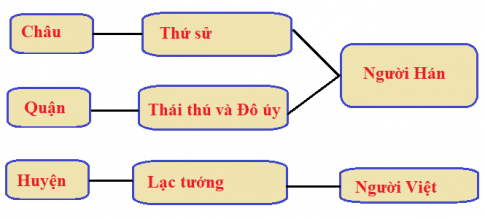 c. Chính sách về kinh tế:Nhân dân ta phải nộp các loại thuế nặng nề nhất là thuế muối và sắt.Cống nạp các sản vật quý: Ngà voi, sừng tê, ngọc trai, đồi mồi…=> Kìm hãm sự phát triển kinh tếd. Chính sách về văn hóa:Đưa người Hán sang ở lẫn với ta.Bắt ta theo phong tục Hán=>Nhà Hán rất thâm độc và tàn bạo.2. Cuộc khởi nghĩa Hai Bà Trưng bùng nổ:a. Nguyên nhân:Do chính sách áp bức, bóc lột tàn bạo của nhà HánThi sách là chồng của Trưng Trắc bị quân Hán giết hạib. Diến biếnMùa xuân năm 40, Hai Bà Trưng dựng cờ khởi nghĩa ở Hát Môn (Hà Tây)Nghĩa quân làm chủ Mê Linh rồi tiến xuống Cổ Loa và Luy LânTô Định phải bỏ trốn về Trung Quốc.c. Kết quả: Khởi nghĩa giành được thắng lợi, độc lập, dân tộc được khôi phục.d. Ý nghĩa: Thể hiện tinh thần yêu nước, đoàn kết, quyết tâm đánh đuổi giặc ngoại xâm của nhân dân ta.B. Bài tậpI. Trắc nghiệmCâu 1: Hai Bà Trưng phất cờ khởi nghĩa nămA. Mùa xuân năm 40 TCN     B. Mùa xuân năm 40C. 981                                     D. 938Câu 2: Tô Định được cử làm Thái thú quận Giao Chỉ nămA. 34                  B. 35                           C. 36                              D. 37Câu 3: Nghĩa quân Hai Bà Trưng toàn thắng sau khi   A. Làm chủ tình hình   B. Làm chủ Mê Linh, đánh chiếm Cổ Loa, Luy Lâu   C. Tô Định bỏ trốn   D. Giết Tô ĐịnhCâu 4: Nhà Hán đã gộp Âu Lạc với 6 quận của Trung Quốc thành Châu Giao nhằm mục đích gì?   A. Cai quản cho dễ   B. Đồng hóa dân tộc   C. Biến nước ta thành 1 tỉnh của Trung Quốc   D. Ép nhân dân ta lao dịch cho dễ.Câu 5: Thủ phủ của Châu Giao được đặt ở   A. Luy Lâu            B. Cổ Loa          C. Thăng Long             D. Hoa LưCâu 6: Thi Sách – chồng Trưng Trắc , là con trai của   A. Lạc tướng huyện Chu Diên.   B. Bồ chính huyện Chu Diên.   C. Lạc hầu huyện Chu Diên.   D. Địa chủ huyện Chu Diên.Câu 7:"Một xin rửa sạch nước thùHai xin đem lại nghiệp xưa họ Hùng,Ba kẻo oan ức lòng chồng,Bốn xin vẹn vẹn sở công lênh này."4 câu thơ trên được trích từ   A. Đại Việt sử kí toàn thư.   B. Đại Nam thực lục.   C. Thiên Nam ngữ lục, áng sử ca dân gian thế kỉ XVII.   D. Đại Việt sử kí tiền biên.Câu 8: Nhà Hán xác nhập Âu Lạc và 6 tỉnh của Trung Quốc và gọi chung làA. Giao Chỉ.      B. Cửu Chân        C. Nhật Nam             D. Châu GiaoCâu 9: Nhân dân châu Giao ngoài việc nộp các loại thuế còn phải   A. lên rừng xuống biển tìm các sản vật quý cống nạp cho nhà Hán.   B. kết hôn với người Hán.   C. học chữ Hán.   D. sang nước Hán làm nô lệ.Câu 10: Đứng đầu châu là   A. Đô úy      B. Thứ sử           C. Thái thú              D. Lạc tướngII. Tự luậnCâu 1. Nhà Hán đã gộp Âu Lạc với 6 quận của Trung Quốc thành châu Giao nhằm âm mưu gì? Em có nhận xét gì về cách đặt quan lại cai trị của nhà Hán?Câu 2. Nhân dân châu Giao bị nhà Hán bóc lột như thế nào? Nhà Hán đưa người Hán sang ở châu Giao nhằm mục đích gì?C. Hướng dẫn làm bàiI. Trắc nghiệmII. Tự luậnCâu 1Đến năm 111 TCN, nhà Hán chiếm Âu Lạc và gộp với 6 quận của Trung Quốc thành Châu Giao. Hành động này nhằm mục đích chiếm đóng lâu dài và xóa tên nước ta, biến nước ta thành bộ phận lãnh thổ của Trung Quốc. Không chỉ là sát nhập mà nhà Hán còn đặt quan lại nhà Hán để cai trị nước ta. Theo đó nhà Hán đã bố trí người Hán cai trị đến cấp quận, còn cấp dưới quận là huyện, xã do chúng chưa vươn tới nên buộc phải sử dụng Lạc tương người Âu Lạc trị dân như cũ.Câu 2Chính sách thống trị của nhà Hán đối với nhân dân Châu Giao biểu hiện:+ Nhân dân Châu Giao phải chịu nhiều thứ thuế và cống nạp nặng nề của ngon vật lạ trên rừng, dưới biển, chúng vơ vét dân ta đến tận xương, tủy+ Đưa người Hán sang ở lẫn với dân ta, bắt nhân dân ta phải theo phong tục của người Hán.+ Bọn quan lại người Hán rất tham lam tàn bạo, điển hình là Tô Định.Nhà Hán đưa người Hán sang ở Châu Giao nhằm mục đích đồng hóa dân tộc ta (bắt dân ta phải theo phong tục Hán).C1C2C3C4C5C6C7C8C9C10BACCAACDAB